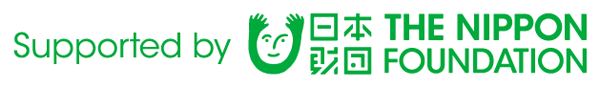 　　　　　　　　　　　　　　　　　　　　　　　　　　　　　　　　　　　　　　　　主催　（公財）九州運輸振興センター（公社）長崎県トラック協会平成30年新春講演会のご案内この度、（公財）九州運輸振興センターと（公社）長崎県トラック協会では、日本銀行長崎支店と国土交通省から講師をお招きし、長崎市において「平成30年新春講演会」を開催いたします。わが国の景気において個人消費は緩やかに回復し、企業による設備投資も底堅く推移していることから、総じて緩やかに持ち直しており、先行きも緩やかな回復が続く見通しとなっています。第1部では、多くの方が関心をお持ちである今後の景気動向を、日本銀行長崎支店長、篠原壽成様に「最近の経済情勢について」をテーマに、平成30年の我が国の経済動向や長崎県内の経済見通しなどについてご講演頂きます。また、物流は経済活動や国民の生活になくてはならない社会的インフラと位置付けられていますが、近年、物流分野では労働力不足をはじめとした多くの課題があることから、行政や物流業界等においてその取り組みが積極的に行われています。その一端を第2部では、国土交通省自動車局、貨物課長平嶋隆司様に「トラック業界を取り巻く当面する諸課題について」をテーマに、最近のトラック業界の動向、労働力不足の現状、今後の対策などについてご講演頂きます。　いずれも、関係者の皆様には大いに関心をお持ち頂けるテーマとなっております。また、最新の情報を提供されるものでありますので、大変有意義、有益なものであると思っております。多忙の折ではございますが、多くの方にご参加頂きますようご案内申し上げます。記会　場　 ＡＮＡクラウンプラザホテル長崎グラバーヒル　１階　グラバーホール　　　　　 長崎市南山手町1－18　　TEL 095－818－6601日　時　 平成30年2月5日（月）　13：30 ～ 15：30（13:00開場）申　込　 平成30年1月31日（水）までに、別紙「参加申し込み票」にてFAXでお申し込みください。（参加無料、参加人員100名）ＦＡＸ番号　092-451-0474　　　　　　　　　　　　　　　（公益財団法人 九州運輸振興センター宛）平成30年新春講演会 参加申し込み票日　　時　　　平成30年2月5日（月）13：30 ～ 15：30会　　場　　　ＡＮＡクラウンプラザホテル長崎グラバ－ヒル  1階 ｸﾞﾗﾊﾞｰﾎｰﾙ長崎市南山手町1－18　　　TEL 095－818－6601講　　師　　　日本銀行長崎支店　　　　　　　　　　　支 店 長　  篠　原　壽　成　氏テ － マ　 　「最近の経済情勢について」講　　師      国土交通省自動車局貨物課長　  平　嶋　隆　司　氏テ － マ　　 「トラック業界を取り巻く当面する諸課題について」※個人情報の取扱いについて１．ご提供いただきました個人情報は、本財団が主催・後援する各種催しの申込みに関する事務手続きや運営のためにのみ使用します。２．個人情報は、第三者に開示、提供、預託することはありません。 貴社名部署名住所〒TEL〒TEL役職名役職名お名前